August 3, 2016Michael R. BorovikAEP Energy, Inc.225 West Wacker Drive Suite 700Chicago IL  60606					RE:	Bond Continuation and Rider						AEP Energy, Inc.						Docket Number A-2009-2132755Dear Sir/Madam:Please find under cover of this letter the financial instrument filed by AEP Energy, Inc. because it is unsigned and not acceptable.  The Commission requires a supplier to file an original bond, letter of credit, continuation certificate, amendment, or other financial instrument as part of a supplier’s licensing requirements under Section 2809(c) of the Pennsylvania Public Utility Code, including naming the Pennsylvania Public Utility Commission as the beneficiary or obligee of the security instrument along with all other required information on the document. Per the instructions at the bottom of the Increase Certificate, it must be signed by the Principal before acceptance by the Obligee. Please file the original financial instrument with my office within 20 days of the date of this letter, preferably by overnight delivery.  Sincerely,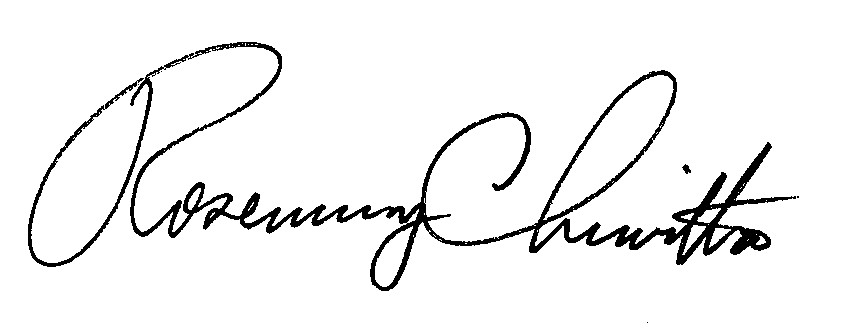 Rosemary ChiavettaSecretary of the CommissionEnclosuresRC:alw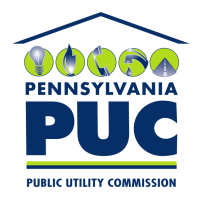  PUBLIC UTILITY COMMISSION400 North Street, Keystone Building, Second FloorHarrisburg, Pennsylvania  17120IN REPLY PLEASE REFER TO OUR 